Proyecto de ley No _______Cámara“Por El Cual Se Reglamente Previene Y Sanciona El Transporte De Animales, Garantizando Sus Derechos Y La Seguridad Del Servicio Público”Artículo 1 Objeto: prevenir el abandono o vulneración a los animales, mediante la reglamentación del transporte aéreo, terrestre, marítimo y fluvial.Artículo 2 Transporte terrestre de animales de compañía en la modalidad inter urbano de pasajeros por carretera, transporte especial, mixto, requisitos:1. El tenedor debe presentar fotocopia u original de carnet o certificado de vacunación.2. Los animales de un peso no mayor a 48 kilos podrán ir en cabina Preferiblemente deben viajar en guacal o contenedor en caso de no tenerlo o que el tamaño del animal requiera un guacal o contenedor que exceda el tamaño del asiento, se deberá cubrir totalmente el asiento y el animal deberá usar pañal.3. Siempre que un animal mediano 13kilos a 25 kilos o grande 25kilos – 48 kilos viaje por fuera del contenedor deberá permanecer sujetado y ubicado del lado de la ventana.4. La empresa de transporte cobrara el pasaje del animal cuando se trate de animales grandes para garantizar que esté y su propietario tengan pasillo y ventana en caso de que el bus no viaje con el cupo lleno, se le reconocerá al propietario esté pasaje para otro trayecto.Parágrafo: en caso de que los tenedores, amigos o familiares del tenedor ocupen con sus tiquetes tanto pasillo como venta no abra lugar a cobrar pasaje al animal y este podrá viajar entre ellos o contra la ventana.5. Todas las empresas de transporte deberán disponer para la venta o alquiler de los elementos necesarios para el transporte de animales en cabina Pañales y forro desechable para los asientos los guacales o contenedores duros para el transporte de animales gigantes, peso mayor de 48kilos, estos animales podrán viajar en cabina por fuera del contenedor cumpliendo iguales requisitos que los animales grandes  en los casos que la bodega de equipaje del medio de transporte no cuente con los requisitos mínimos de bienestar  y habitabilidad.  6. Cuando Se trate de animales de manejo especial, se deberá llevar bozal solo para el viaje en cabina y de ninguna manera se podrá mandar en bodega, con el bozal puesto.7. La empresa de transporte que se niegue a transportar un animal de compañía será sancionada por la Superintendencia de puertos y Transporte con multa de 1 a 50 SMLMV8. Si ante la negativa del transporte del animal el dueño decida abandonar un animal de compañía la sanción prevista en la ley 1774 del 2016 procederá tanto para el tenedor del animal como para la empresa de transporte.9. La presencia de las mascotas en la cabina del vehículo, no debe constituir riesgo para una eventual evacuación de emergencia. El guacal o contenedor no podrá ubicarse en una salida de emergencia o pasillo que impida la movilidad de los pasajeros dentro del vehículo.Artículo 3 Transporte terrestre de animales de compañía en la modalidad intra urbano de pasajeros trayectos no superiores a dos horas y a tres en el Distrito Capital1. El tenedor debe portar fotocopia u original de carnet o certificado de vacunación.2. En el trasporte colectivo urbano no será necesaria la tenencia de guacal o Contenedor.3. Siempre los animales que su fisionomía lo permita deberán llevar traílla y en caso de perros de especial cuidado y manejo deberán portar bozal.4. En vehículo tipo taxi, el conductor no podrá negarse a prestar el servicio, será responsabilidad del tenedor velar por conservar el vehículo en las condiciones de aseo que lo encontró por lo que deberá procurar cargar el animal en sus piernas o cubrir el asiento, será responsable el tenedor del lavado del vehículo en caso presentarse afectación del aseo del vehículo por excretas del animal.Artículo 4 Transporte Aéreo de animales de compañía: Sin perjuicio de la reglamentación establecida por la aeronáutica civil se establecen garantías a los tenedores para prevenir el abandono de animales de compañía en los Aeropuertos del país.1. En caso de que el tenedor y el animal de compañía no cumplan los requisitos para viajar establecidos por la aeronáutica civil, la aerolínea deberá manifestar por escrito que requisitos deben ser subsanados y cambiar el pasaje sin lugar a penalidad alguna o ajuste de tarifa para que estos requisitos se puedan cumplir sin perjuicio o abandono del animal.2. Todos los aeropuertos y aerolíneas del país deberán disponer de contendores duros que permitan que el requisito material de esté contendor para ser transportados en bodega sea subsanable de manera inmediata.3. El incumplimiento a la presente ley será sancionado por la Aeronáutica civil.4. En caso de que se abandone un animal de compañía y se demuestre el incumplimiento de los numerales 1 y 2 del presente artículo, la sanción prevista en la ley 1774 del 2016 procederá tanto para el tenedor del animal como para la aerolínea responsable.Artículo 5 Transporte Fluvial o Marítimo:1. El tenedor debe presentar fotocopia u original de carnet o certificado de vacunación.2. Los animales deberán ir siempre junto a su tenedor sujeto por la traílla, haciendo uso de chaleco salvavidas y en caso de viajes superiores a 2 horas usar pañal. 3. Todas las empresas de transporte deberán disponer para la venta o alquiler de los elementos necesarios para el transporte de animales, Pañales y Chalecos Salvavidas.4. Cuando Se trate de animales de manejo especial, se deberá portar bozal.5. La empresa de transporte que se niegue a transportar un animal de compañía será sancionada por la Superintendencia de puertos y Transporte con multa de 1 a 50 SMLMV6. Si ante la negativa del transporte del animal el dueño decida abandonar un animal de compañía la sanción prevista en la ley 1774 del 2016 procederá tanto para el tenedor del animal como para la empresa de transporte.7. La presencia de los animales de compañía en la nave, no debe constituir riesgo para una eventual evacuación de emergencia.Artículo 6 remplácese en toda la legislación y normatividad nacional la expresión “PERRO POTENCIALMENTE PELIGROSO” o “RAZA(S) POTENCIALMENTE PELIGROSAS” por “PERRO DE MANEJO ESPECIAL” O “RAZAS DE MANEJO ESPECIAL”Artículo 7 Esta ley entra en vigencia desde su promulgación, las empresas de transporte aéreo, terrestre y fluvial, tendrán a partir de su promulgación tres meses para cumplir con la implementación, la aeronáutica civil y la súper intendencia de puertos y transporte contara con 3 meses para implementar las sanciones y las formas requeridas para la aplicación de las sanciones por el incumplimiento de la presente ley.___________________________________Víctor Javier Correa VélezRepresentante a la CámaraPolo Democrático AlternativoExposición De MotivosAntecedentesLa presente iniciativa surge del trabajo articulado con diferentes sectores animalistas del país agrupados al interior de la plataforma ALTO  que preocupados ante el fenómeno creciente de abandono de mascotas en las terminales de transporte debido a las limitaciones arbitrarias  impuestas por las empresas de transporte terrestre y aéreo  ante la falta de claridad en el marco normativo que las regula, se vio alentado a presentar una iniciativa que se compadeciera con los estándares internacionales y los desarrollos de la jurisprudencia nacional en cuanto a derechos de los seres sintientes, es así como después de jornadas de trabajo colectivo y labores de sensibilización en las que se recogieron las inquietudes y las firmas de dueños de mascotas y sus respectivas huellitas llega al congreso de la republica esta iniciativa por un transporte digno para los animales.En su construcción recibimos mediante registro 20171001159601concepto positivo por parte de la superintendencia de puertos y transporte y acogimos las modificaciones sugeridas por está.NormatividadEl primer antecedente normativo que encontramos es la ley 84 de 1989 por medio de la cual se expidió el estatuto Nacional de protección de los animales y se crean unas contravenciones y se regula lo referente a su procedimiento y competencia.La ley en su capítulo VII regulo el transporte de animales bajo dos premisas fundamentales; la primera estaba referida a la prohibición de procedimientos que entrañaran crueldad y la segunda la prohibición de maltrato y fatiga extrema.Existen grandes preocupaciones por el maltrato y abandono animal, y respecto a esto el Congreso de la República ha tomado medidas acorde al trámite legislativo para propender por la protección, y el Gobierno Nacional, sancionó la Ley 1774 de 2016, mediante la cual se modifica el Código Civil y de Procedimiento Penal que protege a los animales y cuyo objeto, los animales como seres sintientes, no cosas, recibirán especial protección contra el sufrimiento y el dolor, en especial el causado directa o indirectamente por los humanos.No obstante, las pocas normas que regulan el transporte de animales están fuertemente vinculadas con los usos pecuarios de los animales y se encuentran relacionadas con regulaciones sanitarias que atienden a una estricta visión de consumo de cara a los mismos, esta normatividad se desarrolla principalmente en el orden de decretos, estas disposiciones están establecidas para vehículos que tienen la finalidad de transportar animales de Pie, por lo que aún se requiere de una normativa que permita y garantice el transporte de animales de compañía en las condiciones óptimas de cuidado en cualquier vehículo de transporte, terrestre, fluvial y aéreo.Seguido para el caso del transporte aéreo por los registros aeronáuticos colombianos (RAC) los cuales configuran la regulación particular y concreta del transporte aéreo en Colombia, siendo actos administrativos que determinan las obligaciones específicas de cada uno de los sujetos involucrados en la prestación y uso de ese servicio público.Para el caso del transporte aéreo el conjunto de las disposiciones se encuentran en la resolución 00675 del 14 de marzo de 2017 de la unidad administrativa de la aeronáutica civil, no obstante mantiene una diferenciación carente de sustento etológico el tratamiento de animales de compañía , perros de soporte emocional y lazarillos, generando un tratamiento diferenciado que se deriva en condiciones de transporte que ocasionan sufrimiento a los animales exponiéndolo a condiciones de bajas temperaturas y ambientes de oxigeno precario que pueden llegar a ocasionarles la muerte. Siendo también las tarifas y sobrecostos de los requerimientos una barrera que impide a los ciudadanos tenedores de animales de compañía viajar con estos y terminan por abandonarles en los alrededores de las terminales aéreas, volviéndose entonces en una carga para la administración pública que tendrá el deber de evitar que deambulen por motivos de seguridad vial   y de salud pública.En la normatividad internacionalNo obstante el retraso del desarrollo en la normatividad interna los derechos de los animales gozan en el país de un sustento normativo constitucional robusto partiendo de las declaraciones de Estocolmo de 1972 , que establece un reconocimiento a un entorno interrelacionado donde se da un papel privilegiado a protección de los animales aunado a l declaración de Rio de 1992, no solo brindan lineamientos de protección para la justiciabilidad ambiental mas repercuten en la creación de un ámbito normativo protector de los seres vivos, tenemos así hacia el año de 1977 la Declaración Universal De Los Derechos Del Animal, donde se amplía el ámbito de protección, incursionando en la categoría de derechos autónomamente imputables, reconociendo los escenarios de mutua dependencia y al mismo tiempo asignando entidad de sujetos de derecho.(ampliar con la declaración universal de los derechos de los animales)Es importante destacar el articulo 6 en el que se reconoce el abandono de un animal como un acto cruel y degradante.El ordenamiento constitucionalLa línea jurisprudencial que ampara el derecho de los animales en nuestro ordenamiento se ha venido decantando a través de importantes fallos que parten del reconocimiento de la interacción necesaria entre el ser humano y su ambiente no como una fuente de recursos más como un entorno con relevancia autónoma dado su carácter inescindible con la vigencia material del concepto de dignidad, importantes fallos ; desde el reconocimiento de derechos para el rio Atrato ( Sentencia T 622, 16) hasta el reconocimiento de la amazonia como sujeto de derechos ( corte Suprema 2018 00319-01) hacen parte de un cambio de paradigma con relación al mundo en el que habitamos.Del principio de primacía de la constitución consagrado en el artículo …. Se deriva el entendimiento de entidad rectora de todo nuestro ordenamiento normativo, la constitución y sus desarrollos deben irradiar todo el ordenamiento, así; es deber del legislador acompasar la normatividad actual a los desarrollos en materia derechos realizados por la Honorable corte constitucional. Emerge en este orden ideas el imperativo de superar en nuestra visión normativa las disposiciones antropocéntricas.Es dable predicar a partir de la línea jurisprudencial vigente la existencia de una constitución ecológica en tendida en una triple dimensión:” por un lado, el deber de protección al medio ambiente es un principio que irradia todo el orden jurídico, siendo obligación del Estado, proteger las riquezas naturales de la Nación. De otro lado, existe un derecho de todos los individuos a gozar de un medio ambiente sano, el cual es exigible por medio de diferentes acciones judiciales –civiles, penales, populares-. A su vez, existen un conjunto de obligaciones impuestas a autoridades y particulares para el resguardo del medio ambiente, derivadas de disposiciones de la constitución ecológica. “T 095.deriva como correlato necesario del medio ambiente un mandato de protección en el cual el legislador ocupa una responsabilidad de primer grado, en palabras de la H. Corte Constitucional;  Del concepto de medio ambiente, del deber de protección de la diversidad de flora y fauna y su integridad, de la protección a los recursos y del valor de la dignidad humana como el fundamento de las relaciones entre los seres humanos y estos con la naturaleza y los seres sintientes; se puede extraer un deber constitucional de protección del bienestar animal que encuentra su fundamento igualmente del principio de la solidaridad.   De la existencia de este mandato constitucional se deriva “una serie de obligaciones para los seres humanos de, entre otros, velar por la protección de los animales y evitar el maltrato, la tortura o los actos de crueldad, además del cuidado de su integridad y vida (…)”Reportes en Prensa Escrita: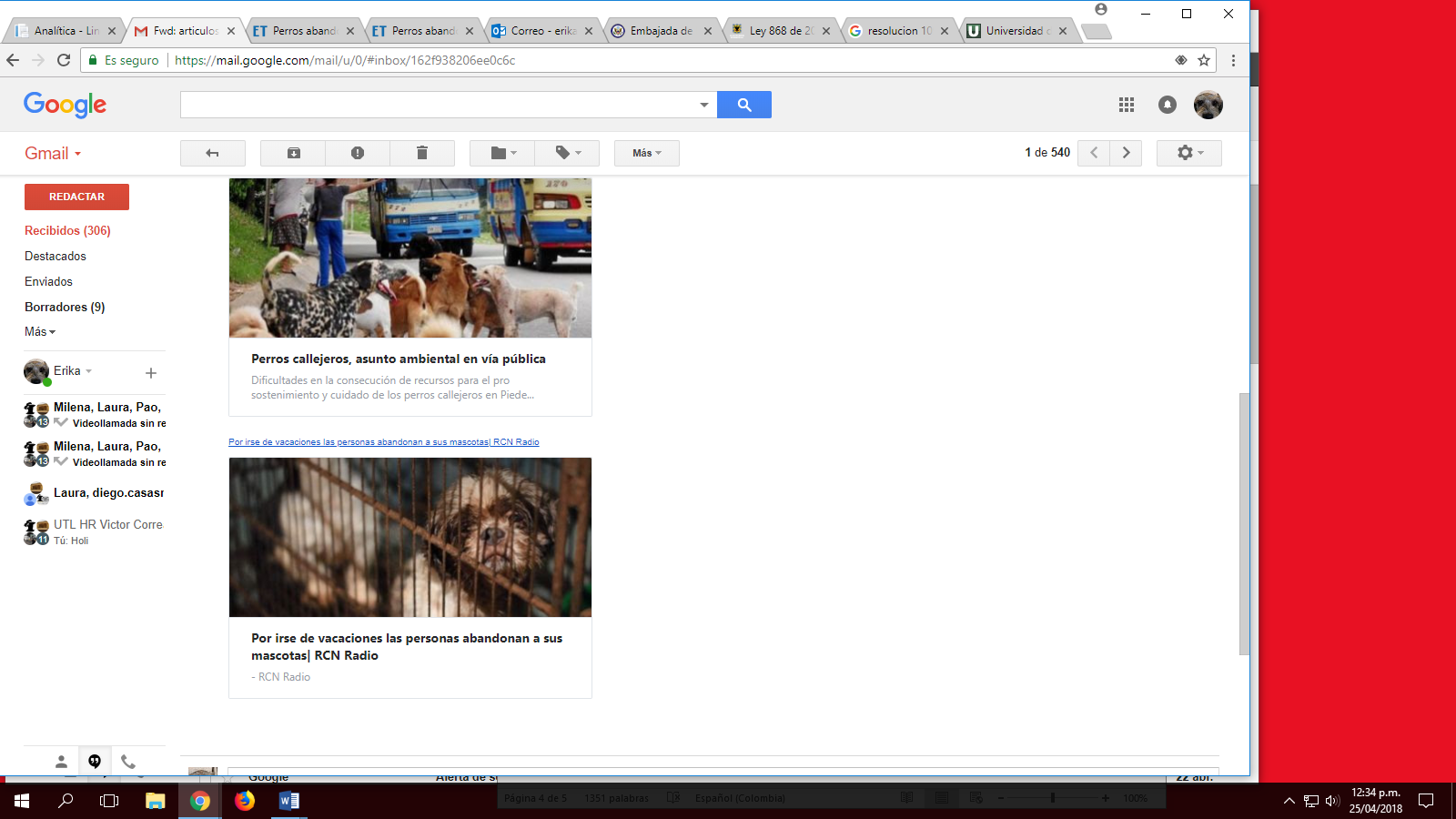 https://www.rcnradio.com/colombia/irse-vacaciones-las-personas-abandonan-mascotas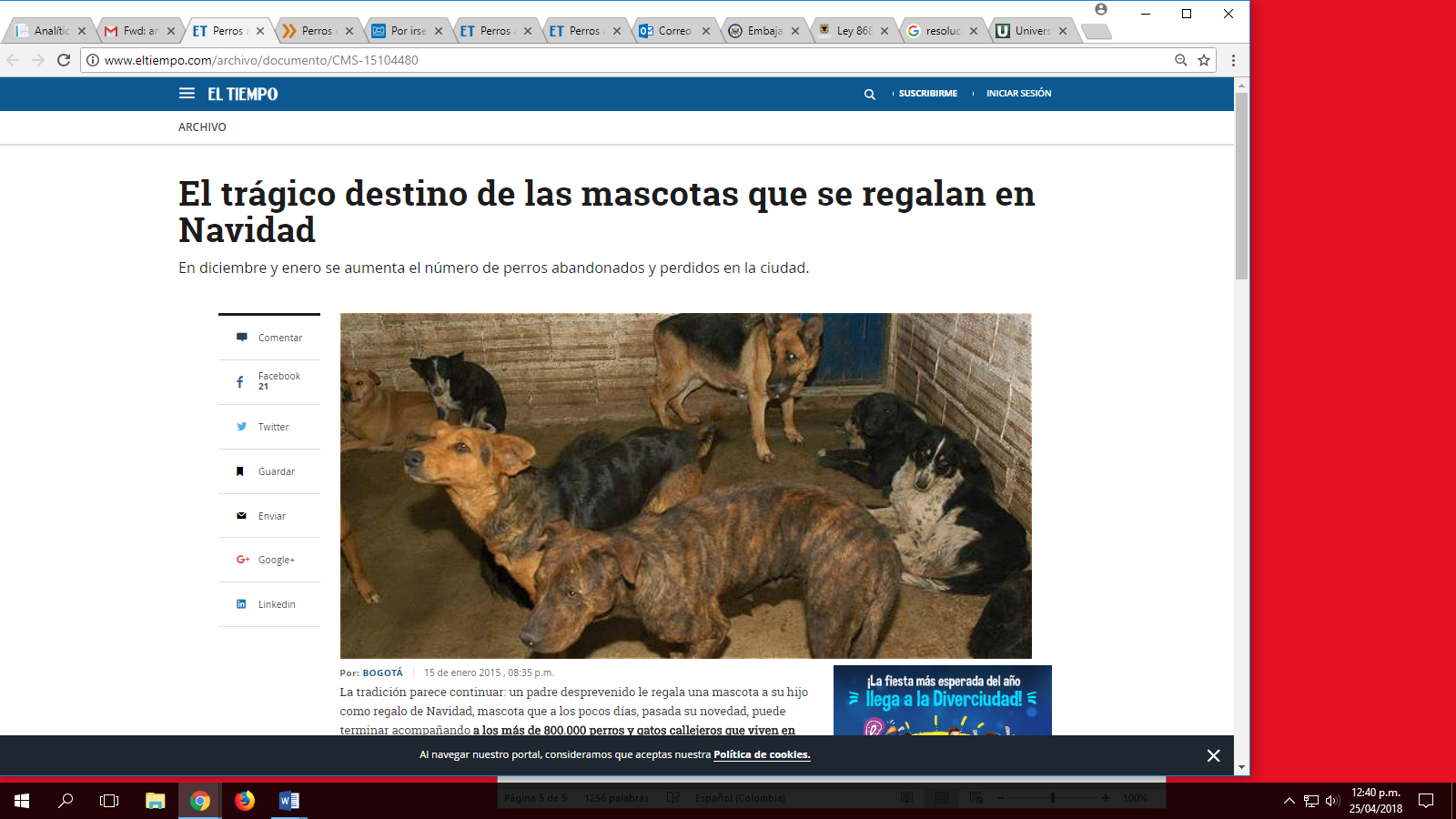 http://www.eltiempo.com/archivo/documento/CMS-15104480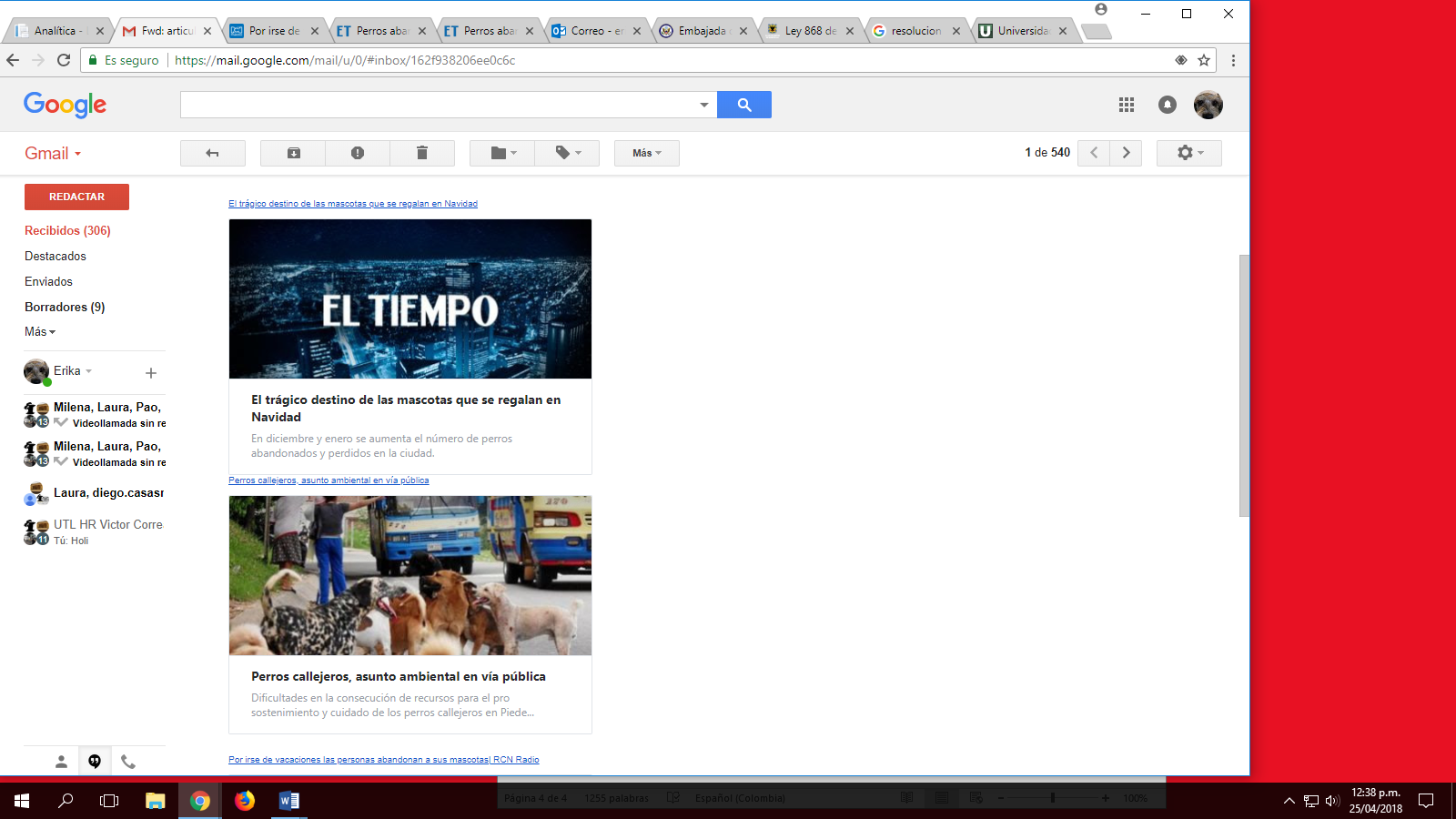 http://www.vanguardia.com/santander/area-metropolitana/159388-perros-callejeros-asunto-ambiental-en-via-publicaFrente a lo anterior, se pone en evidencia la problemática de abandono y maltrato a raíz de la dificultad y grandes costos que presentan las aerolíneas y las empresas de transporte terrestre para el transporte de seres sintientes. ___________________________________Víctor Javier Correa VélezRepresentante a la CámaraPolo Democrático Alternativo